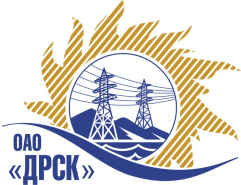 Открытое акционерное общество«Дальневосточная распределительная сетевая  компания»_____________________________________________________________________________________________ул.Шевченко, .Благовещенск, 675000, Россия Тел: (4162) 397-359; Тел/факс (4162) 397-200, 397-436 Телетайп 154147 «МАРС»; E-mail: doc@drsk.ru ОКПО 78900638, ОГРН 1052800111308, ИНН/КПП 2801108200/280150001Протокол рассмотрения предложения и выбора победителягород  Благовещенск, ул. Шевченко, 28ПРЕДМЕТ ЗАКУПКИ:Открытый запрос предложений:  Закупка 2045 раздел 1.1. «Чистка просеки ВЛ-35 кВ Костюковка-Климауцы» для нужд филиала «Амурские электрические сети».Планируемая стоимость закупки в соответствии с ГКПЗ:    1 066 000,00 руб.  без учета НДС.Форма голосования членов Закупочной комиссии: очно-заочнаяПРИСУТСТВОВАЛИ:Закупочная комиссия 2 уровня. ВОПРОСЫ, ВЫНОСИМЫЕ НА РАССМОТРЕНИЕ ЗАКУПОЧНОЙ КОМИССИИ: 1. О признании предложений соответствующими условиям закупки2. О предварительной ранжировке предложений3. О проведении переторжки4. Выбор победителяРАССМАТРИВАЕМЫЕ ДОКУМЕНТЫ:Протокол вскрытия конвертов.Индивидуальное заключение Голоты М.Н.Индивидуальное заключение Моториной О.А.Индивидуальное заключение Лаптева И.А.ВОПРОС 1 «О признании предложений соответствующими условиям закупки»ОТМЕТИЛИ:Предложения ООО «Дальневосточная Строительная Компания - Амур», ИП Бакриев Л.Л., ИП Казина Т.А., ООО «Дальэлектромонтаж»  признаются удовлетворяющим по существу условиям закупки. Предлагается принять данные предложения к дальнейшему рассмотрению.ВОПРОС 2 «О предварительной ранжировке предложений»ОТМЕТИЛИ:В соответствии с требованиями и условиями, предусмотренными извещением о закупке и Закупочной документацией, предлагается предварительно ранжировать предложения следующим образом: ВОПРОС 3 «О проведении переторжки»ОТМЕТИЛИ:Учитывая результаты экспертизы предложений Участников закупки, Закупочная комиссия полагает не целесообразным проведение переторжки.ВОПРОС 4 «Выбор победителя»ОТМЕТИЛИ:На основании вышеприведенной ранжировки предложений предлагается признать Победителем Участника, занявшего первое место, а именно: Закупка 2045 раздел 1.1. «Чистка просеки ВЛ-35 кВ Костюковка-Климауцы» для нужд филиала «Амурские электрические сети»ИП Казина Т.А. (Россия, Амурская обл., г. Свободный, ул. 1-я Залинейная, 12 кв. 1), предложение на общую сумму – 724 891,00 руб. без учета НДС (НДС не предусмотрен). Условия финансирования: Расчет за выполненные работы производится путем перечисления денежных средств на расчетный счет «Подрядчика» или другими формами расчетов, не запрещенными законодательством РФ, в течение 30 (тридцати) дней следующих за месяцем в котором выполнены работы, после подписания справки о стоимости выполнения работ КС-3. Срок выполнения работ: Начало: с момента заключения договора. Окончание: сентябрь 2014. Гарантийные обязательства: Гарантия подрядчика на своевременное и качественное выполнение работ, а так же устранение дефектов, возникших по его вине составляет 36 месяцев со дня подписания акта сдачи-приемки.  Настоящее предложение имеет правовой статус оферты и действует до 30.08.2014.РЕШИЛИ:Признать предложения ООО «Дальневосточная Строительная Компания - Амур», ИП Бакриев Л.Л., ИП Казина Т.А., ООО «Дальэлектромонтаж» соответствующими условиям закупкиУтвердить предварительную ранжировку предложений:Процедуру переторжки не проводить.Признать Победителем Закупка 2045 раздел 1.1. «Чистка просеки ВЛ-35 кВ Костюковка-Климауцы» для нужд филиала «Амурские электрические сети»ИП Казина Т.А. (Россия, Амурская обл., г. Свободный, ул. 1-я Залинейная, 12 кв. 1), предложение на общую сумму – 724 891,00 руб. без учета НДС (НДС не предусмотрен). Условия финансирования: Расчет за выполненные работы производится путем перечисления денежных средств на расчетный счет «Подрядчика» или другими формами расчетов, не запрещенными законодательством РФ, в течение 30 (тридцати) дней следующих за месяцем в котором выполнены работы, после подписания справки о стоимости выполнения работ КС-3. Срок выполнения работ: Начало: с момента заключения договора. Окончание: сентябрь 2014. Гарантийные обязательства: Гарантия подрядчика на своевременное и качественное выполнение работ, а так же устранение дефектов, возникших по его вине составляет 36 месяцев со дня подписания акта сдачи-приемки.  Настоящее предложение имеет правовой статус оферты и действует до 30.08.2014.№  364/УТПиР-ВП«23» июня 2014 года Место в предварительной ранжировкеНаименование и адрес участникаЦена заявки, руб. без учета НДСЦена заявки и цена за единицу и иные существенные условия1 местоИП Казина Т.А. (Россия, Амурская обл., г. Свободный, ул. 1-я Залинейная, 12 кв. 1)724 891,00НДС не облагаетсяУсловия финансирования: Расчет за выполненные работы производится путем перечисления денежных средств на расчетный счет «Подрядчика» или другими формами расчетов, не запрещенными законодательством РФ, в течение 30 (тридцати) дней следующих за месяцем в котором выполнены работы, после подписания справки о стоимости выполнения работ КС-3.Срок выполнения работ:Начало: с момента заключения договора.Окончание: сентябрь 2014.Гарантийные обязательства:Гарантия подрядчика на своевременное и качественное выполнение работ, а так же устранение дефектов, возникших по его вине составляет 36 месяцев со дня подписания акта сдачи-приемки. Настоящее предложение имеет правовой статус оферты и действует до 30.08.2014.2 местоИП Бакриев Л.Л. (Россия, Амурская обл., г. Зея, пер. Промышленный, 1)749 573,00НДС не облагаетсяУсловия финансирования: Расчет за выполненные работы производится путем перечисления денежных средств на расчетный счет «Подрядчика» или другими формами расчетов, не запрещенными законодательством РФ, в течение 30 (тридцати) дней следующих за месяцем в котором выполнены работы, после подписания справки о стоимости выполнения работ КС-3.Срок выполнения работ:Начало: с момента заключения договора.Окончание: сентябрь 2014.Гарантийные обязательства:Гарантия подрядчика на своевременное и качественное выполнение работ, а так же устранение дефектов, возникших по его вине составляет 24 месяца со дня подписания акта сдачи-приемки. Настоящее предложение имеет правовой статус оферты и действует до 04.08.2014.3 местоООО «Дальневосточная Строительная Компания - Амур» (Россия, г. Благовещенск, ул. Фрунзе, 48 пом. 004)762 752,22900 047,62  (с учетом НДС)Условия финансирования: Без аванса. Расчет за выполненные работы производится путем перечисления денежных средств на расчетный счет «Подрядчика» или другими формами расчетов, не запрещенными законодательством РФ, в течение 30 (тридцати) дней следующих за месяцем в котором выполнены работы, после подписания справки о стоимости выполнения работ КС-3.Срок выполнения работ:Начало: с момента заключения договора.Окончание: 30.09.2014.Гарантийные обязательства:Гарантия подрядчика на своевременное и качественное выполнение работ, а так же устранение дефектов, возникших по его вине составляет 24 месяцев со дня подписания акта сдачи-приемки. Настоящее предложение имеет правовой статус оферты и действует до 02.08.2014 г.4 местоООО «Дальэлектромонтаж» (Россия, Амурская обл.,  г. Свободный, ул. Шатковская, 126)1 066 000,001 257 880,06 (с учетом НДС)Условия финансирования: Расчет за выполненные работы производится путем перечисления денежных средств на расчетный счет «Подрядчика» или другими формами расчетов, не запрещенными законодательством РФ, в течение 30 (тридцати) дней следующих за месяцем в котором выполнены работы, после подписания справки о стоимости выполнения работ КС-3.Срок выполнения работ:Начало: с момента заключения договора.Окончание: сентябрь 2014.Гарантийные обязательства:Гарантия подрядчика на своевременное и качественное выполнение работ, а так же устранение дефектов, возникших по его вине составляет 36 месяцев со дня подписания акта сдачи-приемки. Настоящее предложение имеет правовой статус оферты и действует до 30.08.2014.1 местоИП Казина Т.А. (Россия, Амурская обл., г. Свободный, ул. 1-я Залинейная, 12 кв. 1)2 местоИП Бакриев Л.Л. (Россия, Амурская обл., г. Зея, пер. Промышленный, 1)3 местоООО «Дальневосточная Строительная Компания - Амур» (Россия, г. Благовещенск, ул. Фрунзе, 48 пом. 004)4 местоООО «Дальэлектромонтаж» (Россия, Амурская обл.,  г. Свободный, ул. Шатковская, 126)Ответственный секретарь Закупочной комиссии 2 уровня ОАО «ДРСК»: Моторина О.А. _______________________________Технический секретарь Закупочной комиссии 2 уровня ОАО «ДРСК»: Бражников Д.С.  _______________________________